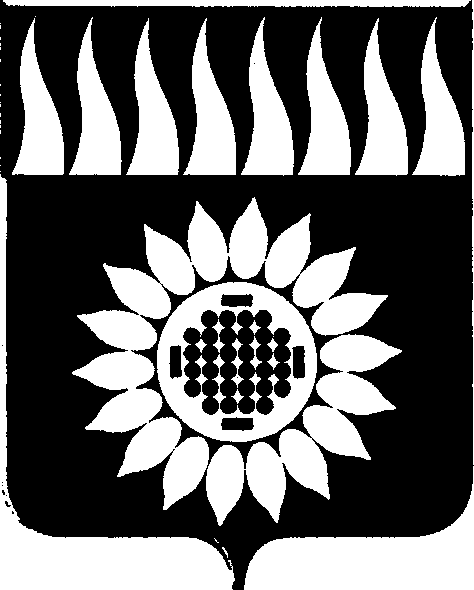 ГОРОДСКОЙ ОКРУГ ЗАРЕЧНЫЙД У М Ашестой  созыв____________________________________________________________ЧЕТВЕРТОЕ ОЧЕРЕДНОЕ ЗАСЕДАНИЕР Е Ш Е Н И Е24.11.2016 г. № 50-РО внесении изменений в решение Думы от 18.11.2014 №134-Р «Об установлении налога на  имущество физических лиц на территории городского округа Заречный»      В соответствии с Федеральными законами от 06.10.2003 № 131-ФЗ «Об общих принципах организации местного самоуправления в Российской Федерации», от 04.10.2014 № 284-ФЗ «О внесении изменений в статьи 12 и 85 части первой и часть вторую Налогового кодекса Российской Федерации и признании утратившим силу Закона Российской Федерации «О налогах на имущество физических лиц» и главой 32 части второй Налогового кодекса Российской Федерации, на основании ст.25 Устава городского округа Заречный,             Дума решила:Внести в решение Думы городского округа   Заречный 18.11.2014г. №134-Р «Об установлении налога на имущество физических лиц на территории городского округа Заречный» следующие изменения:Пункт 5 изложить в следующей редакции:«5. Установить следующие ставки налога на имущество физических лиц:2. Действие пункта 1.1. распространяется на отношения, возникшие с 01 января 2016 г.3. Опубликовать настоящее решение в установленном порядке, разместить на официальном сайте городского округа Заречный.Председатель Думы городского округа     			               В.Н. БоярскихГлава городского округа                                                                  В.Н. Ланских№п/пСуммарная инвентаризационная стоимость объектов налогообложения, умноженная на коэффициент-дефлятор (с учетом доли налогоплательщика в праве общей собственности на каждый из таких объектов)Суммарная инвентаризационная стоимость объектов налогообложения, умноженная на коэффициент-дефлятор (с учетом доли налогоплательщика в праве общей собственности на каждый из таких объектов)Ставка налога в процентахСтавка налога в процентах1.жилой дом, жилое помещение (квартира, комната), гараж, машино-место, единый недвижимый комплекс, объект незавершенного строительства жилой дом, жилое помещение (квартира, комната), гараж, машино-место, единый недвижимый комплекс, объект незавершенного строительства жилой дом, жилое помещение (квартира, комната), гараж, машино-место, единый недвижимый комплекс, объект незавершенного строительства жилой дом, жилое помещение (квартира, комната), гараж, машино-место, единый недвижимый комплекс, объект незавершенного строительства жилой дом, жилое помещение (квартира, комната), гараж, машино-место, единый недвижимый комплекс, объект незавершенного строительства до 300,0 тыс. руб. включительно.до 300,0 тыс. руб. включительно.0,10,1свыше от 300, тыс. руб. до 500, тыс. руб.свыше от 300, тыс. руб. до 500, тыс. руб.0,11 0,11 свыше 500,0 тыс. руб.свыше 500,0 тыс. руб.0,31 0,31 2.Прочие нежилые здания, помещения, строения и сооруженияПрочие нежилые здания, помещения, строения и сооруженияПрочие нежилые здания, помещения, строения и сооруженияПрочие нежилые здания, помещения, строения и сооруженияПрочие нежилые здания, помещения, строения и сооружениядо 300, 0 тыс. руб. включительнодо 300, 0 тыс. руб. включительно0,10,1свыше 300,0 тыс. руб. до 500,0 тыс. руб.включительносвыше 300,0 тыс. руб. до 500,0 тыс. руб.включительно0,20,2от 500,0 тыс. руб. до 700,0 тыс. руб.от 500,0 тыс. руб. до 700,0 тыс. руб.0,310,31от 700,0 тыс. руб. до 1000,0 тыс. руб.от 700,0 тыс. руб. до 1000,0 тыс. руб.0,50,5свыше 1000,0 тыс. руб.1,01,0